Кабинет дефектолога 1-13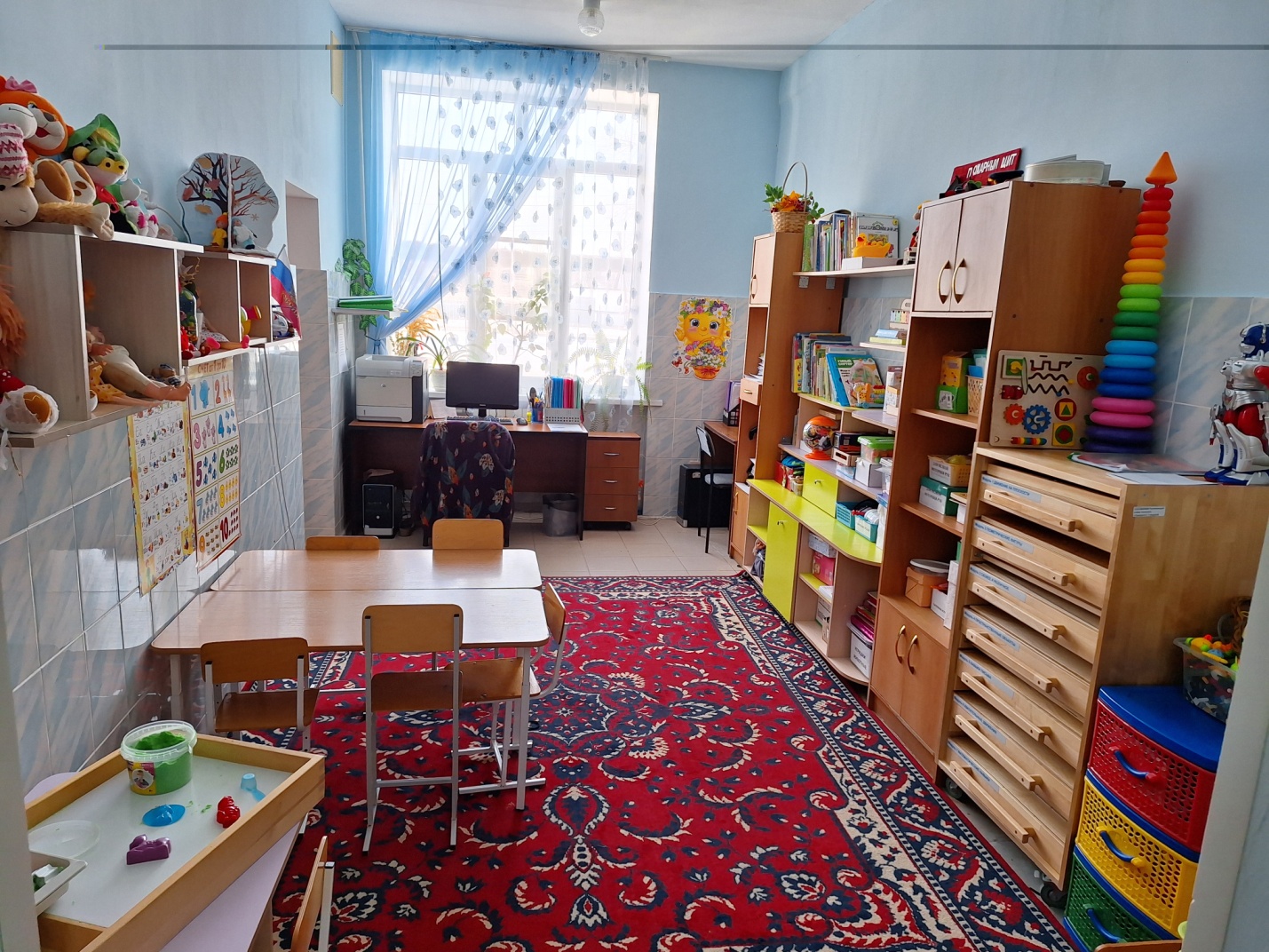 Техническое оснащение кабинетаТехническое оснащение кабинетаТехническое оснащение кабинета№ п/пНаименованиеКоличество1Процессор22Монитор23Клавиатура24Мышка15Принтер16Сетевой фильтр2Список мебелиСписок мебелиСписок мебели1Стол компьютерный32Стул компьютерный23Парта24Стул ученический75Стол журнальный 16Полка навесная37Тумбочка18Шкаф - пенал29Стенка для игр110Комод пластиковый с ящиками1Учебно–развивающие пособияУчебно–развивающие пособияУчебно–развивающие пособия1Интерактивная песочница12Игровой набор психолога «Приоритет»1Дидактические материалыДидактические материалыДидактические материалы1Игра «Сортер шарики и ступки «Радуга»12Д/и «Репка» набор персонажей сказки»13Д/и «Времена года»14Д/и «Четвертый лишний»15Д/и «Чей - то домик»16Д/и «Дорожные знаки»17Д/и «Ассоциации профессии»18Д/и «Безопасность движения»19Р/и «Профессии»110Р/и «Мемо веселые пчелки»1